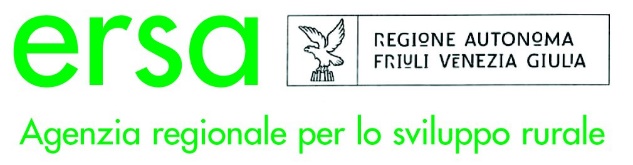 	Al Servizio fitosanitario e chimico, ricerca,                 sperimentazione e assistenza tecnica dell’ERSA                 via Montesanto, 17                 34170- GORIZIA                 Invio per il tramite della sede di               ___________________________ Domanda di rilascio/rinnovo del certificato di abilitazione all’attività di consulente sull’impiego di prodotti fitosanitari e dei coadiuvanti.Il/La sottoscritto/a _______________________________________________________________________________________nato/a a ________________________________________________________________________ il _______________________e residente in Comune di __________________________________________________________________________________loc. ______________________________________________ Via __________________________________________ n. _______Codice fiscale _______________________________________________ tel. /cell. ____________________________________indirizzo e-mail ____________________________________________________PEC __________________________________CHIEDEDi essere ammesso/a all’esame ai fini del primo conseguimento del certificato di abilitazione all’attività di Consulente sull’impiego dei prodotti fitosanitari e dei coadiuvanti, di cui al punto A.1.6 comma 2 del PAN.Il rinnovo quinquennale del certificato di abilitazione all’attività di consulente sull’impiego dei prodotti fitosanitari e dei relativi coadiuvanti, di cui al punto A.1.9 del PAN.A tal fine dichiara, ai sensi e per gli effetti di cui all’art. 46 del decreto del Presidente della Repubblica n. 445/2000, consapevole delle sanzioni penali richiamate dall’art. 76 del decreto medesimo in caso di dichiarazioni mendaci, di essere in possesso di tutti i seguenti requisiti:essere in possesso del seguente titolo di studio: ______________________________________________________________conseguito presso ____________________________________________________________in data ______________________non avere rapporti di dipendenza o collaborazione diretta a titolo oneroso con soggetti titolari di autorizzazione di prodotti fitosanitari secondo la definizione di cui all’art. 3, paragrafo 24 del regolamento (CE) 1107/2009non esercitare attività di vendita di prodotti fitosanitariAllega alla presente:Due fotografie del richiedente formato tessera (solo 1 per la domanda di rinnovo)Una marca da bollo ai fini del rilascio/rinnovo del certificato di abilitazione (oltre a quella da apporre sulla domanda) Originale del certificato di abilitazione all’attività di Consulente (solo per la domanda di rinnovo, che dopo il rinnovo verrà restituito).Documentazione dell’attività formativa specificatamente seguita, valida ai fini del rilascio/rinnovo del certificato di abilitazione all’attività di consulenteCopia del documento di identità, in corso di validità, del sottoscrittoreInformativa sulla privacy art. 13 del Regolamento (UE) 2016/679 e del D.lgs 196/2003. (da firmare per presa visione).Data ____________________	Il Richiedente ___________________________Ai sensi dell’art. 38 D.P.R. 445 del 28 dicembre 2000, la presente istanza è sottoscritta dall’interessato in presenza del dipendente addetto ovvero, sottoscritta e presentata unitamente a copia fotostatica non autenticata di un valido documento di identità del sottoscrittore. 